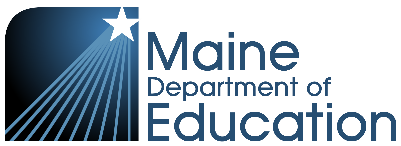 Request for Appointment of Educational Surrogate ParentPlease return to:Email: sarah.ferguson@maine.govFax: (207) 624-6683Mail:Maine Department of EducationSurrogate Parent Program23 State House Station Augusta, ME 04333-0023Contact – Sarah Ferguson	     207 592-6498Updated 3.24.22Student’s Name:  DOB:   Disability:  Is the student an unaccompanied homeless youth?   YES      NOIs the student an unaccompanied homeless youth?   YES      NOIs the student a State Ward?  YES      NOIs the student a State Ward?  YES      NOChild’s Current Caregiver/Agency: Child’s Current Caregiver/Agency: DHHS Caseworker: DHHS Caseworker: Contact:  Contact:  Regional Office:  Regional Office:  Address:  Address:  Address:  Address:  City, State Zip:  City, State Zip:  City, Zip:  City, Zip:  Phone:  Phone:  Phone:  Phone:  Current School Name:  Current School Name:  Special Ed. Director:  Special Ed. Director:  Address:  Address:  Phone:Phone:City, Zip:  City, Zip:  Notes:  Notes:  Education Contact:  Education Contact:  Notes:  Notes:  Notes:  Notes:  Current Programming/Placement: None Referral Public School (Regular Ed, Resource, Self-Contained, Day Treatment, Other) Special Purpose Private School (Day Only) Residential Treatment Center Home/Hospital  None Referral Public School (Regular Ed, Resource, Self-Contained, Day Treatment, Other) Special Purpose Private School (Day Only) Residential Treatment Center Home/Hospital  None Referral Public School (Regular Ed, Resource, Self-Contained, Day Treatment, Other) Special Purpose Private School (Day Only) Residential Treatment Center Home/Hospital Are there any special considerations for appointing an educational surrogate parent?  Are there any special considerations for appointing an educational surrogate parent?  Are there any special considerations for appointing an educational surrogate parent?  Are there any special considerations for appointing an educational surrogate parent?  Recommendation for Educational Surrogate Parent:  Grandparents, Extended Family/Friends; Former Foster Parents; In some cases, biological parents have served for state wards with the approval of DHHSRecommendation for Educational Surrogate Parent:  Grandparents, Extended Family/Friends; Former Foster Parents; In some cases, biological parents have served for state wards with the approval of DHHSRecommendation for Educational Surrogate Parent:  Grandparents, Extended Family/Friends; Former Foster Parents; In some cases, biological parents have served for state wards with the approval of DHHSRecommendation for Educational Surrogate Parent:  Grandparents, Extended Family/Friends; Former Foster Parents; In some cases, biological parents have served for state wards with the approval of DHHSName:  Name:  Relationship to child:  Relationship to child:  Address:  Address:  Email:  Email:  City, State, Zip:  City, State, Zip:  Phone:  Phone:  Name:  Name:  Relationship to child:  Relationship to child:  Address:  Address:  Email:  Email:  City, State, Zip:  City, State, Zip:  Phone:  Phone:  Name & title of Individual making referral:Name & title of Individual making referral:Date:  Date:  Email:Email: Phone:     Phone:    